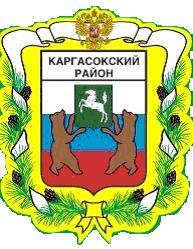 МУНИЦИПАЛЬНОЕ ОБРАЗОВАНИЕ «Каргасокский район»ТОМСКАЯ ОБЛАСТЬАДМИНИСТРАЦИЯ КАРГАСОКСКОГО РАЙОНАО внесении изменений в постановление Администрации Каргасокского района от 11.10.2011г. № 242В целях приведения в соответствие с бюджетным законодательствомАдминистрация Каргасокского района постановляет:1.Порядок составления и утверждения плана финансово-хозяйственной деятельности муниципальных учреждений, утвержденный постановлением Администрации Каргасокского района от 11.10.2011 №242 (далее – Порядок), изложить в новой редакции в соответствии с приложением к настоящему постановлению.2.Рекомендовать Отделу культуры и туризма Администрации Каргасокского района (Ермакова Н.Т.) и Управлению образования, опеки и попечительства муниципального образования «Каргасокский район» (Илгина Л.А.) внести аналогичные изменения в соответствующие Порядки.3.Настоящее постановление вступает в силу со дня опубликования в установленном порядке и применяется при формировании плана финансово-хозяйственной деятельности начиная с плана на 2017 год.Глава Каргасокского района                                                           А.П. АщеуловТ.В.Андрейчук21195IVПоказатели выплат по расходамна закупку товаров, работ, услуг учреждения (подразделения)на  20__   -  20 ___г.V Сведения о средствах, поступающихво временное распоряжение учреждения (подразделения)на  20__  - 20____г.VI  Справочная информацияПОСТАНОВЛЕНИЕПОСТАНОВЛЕНИЕПОСТАНОВЛЕНИЕПОСТАНОВЛЕНИЕПОСТАНОВЛЕНИЕ29.12.2015   № 238с. Каргасокс. КаргасокУТВЕРЖДЕНпостановлением Администрации Каргасокского районаот 29.12.2015  № 238ПриложениеПОРЯДОКСОСТАВЛЕНИЯ И УТВЕРЖДЕНИЯ ПЛАНА ФИНАНСОВО-ХОЗЯЙСТВЕННОЙДЕЯТЕЛЬНОСТИ МУНИЦИПАЛЬНЫХ УЧРЕЖДЕНИЙI. Общие положения1. Настоящий Порядок устанавливает порядок составления и утверждения плана финансово-хозяйственной деятельности (далее - План) муниципальных бюджетных и муниципальных автономных учреждений,  (далее - учреждение), и их обособленных (структурных) подразделений без прав юридического лица, осуществляющих полномочия по ведению бухгалтерского учета (далее – подразделение), функции учредителя в отношении которых исполняет Администрация Каргасокского района.2. План составляется на финансовый год в случае, если решением Думы Каргасокского района районный  бюджет утверждается на один финансовый год, либо на финансовый год и плановый период, если решением Думы Каргасокского района районный  бюджет утверждается на очередной финансовый год и плановый период.II. Порядок составления Плана3. План составляется учреждением (подразделением) на этапе формирования проекта местного бюджета на очередной финансовый год и плановый период в рублях с точностью до двух  знаков после запятой по форме согласно приложению к настоящему Порядку.4. Показатели Плана по поступлениям и выплатам формируются учреждением (подразделением), исходя из представленной органом, исполняющим функции и полномочия учредителя ( главным распорядителем бюджетных средств) информации о планируемых объемах расходных обязательств :субсидий на финансовое обеспечение выполнения муниципального задания (далее - муниципальное задание);субсидий, предоставляемых в соответствии с абзацем вторым пункта 1 статьи 78.1 Бюджетного кодекса Российской Федерации; (далее – целевая субсидия);субсидий на осуществление капитальных вложений в объекты капитального строительства государственной (муниципальной) собственности или приобретение объектов недвижимого имущества в государственную (муниципальную) собственность;грантов в форме субсидий, в том числе предоставляемых по результатам конкурсов;публичных обязательств перед физическими лицами в денежной форме, полномочия по исполнению которых от имени  органа местного самоуправления планируется передать в установленном порядке учреждению (подразделению);бюджетных инвестиций (в части переданных полномочий государственного (муниципального) заказчика в соответствии с Бюджетным кодексом Российской Федерации).5. Плановые показатели по поступлениям формируются учреждением согласно настоящему Порядку в разрезе:субсидий на финансовое обеспечение выполнения муниципального задания;целевых субсидий;субсидий на осуществление капитальных вложений в объекты капитального строительства государственной (муниципальной) собственности или приобретение объектов недвижимого имущества в государственную (муниципальную) собственность;грантов в форме субсидий, в том числе предоставляемых по результатам конкурсов;поступлений от оказания учреждением (подразделением) услуг (выполнения работ), относящихся в соответствии с уставом учреждения (положением подразделения) к его основным видам деятельности, предоставление которых для физических и юридических лиц осуществляется на платной основе, а также поступлений от иной приносящей доход деятельности.Справочно указываются суммы публичных обязательств перед физическим лицом, подлежащих исполнению в денежной форме, полномочия по исполнению которых от имени  органа местного самоуправления передаются в установленном порядке учреждению (подразделению), бюджетных инвестиций (в части переданных полномочий государственного (муниципального) заказчика в соответствии с Бюджетным кодексом Российской Федерации), а также средства во временном распоряжении учреждения (подразделения).6. Поступления, указанные в абзацах втором, третьем, четвертом, пятом и седьмом пункта 5, формируются учреждением на основании информации, представленной органом, исполняющим функции и полномочия учредителя  на этапе формирования проекта бюджета на очередной финансовый год.Поступления, указанные в абзаце шестом пункта 5, рассчитываются исходя из планируемого объема оказания услуг (выполнения работ) в соответствии с утвержденным муниципальным заданием и планируемой стоимости их реализации.7.  Плановые показатели по поступлениям указываются в разрезе видов услуг (работ).8.  Общая сумма расходов бюджетного учреждения на закупки товаров, работ, услуг, отраженная в Плане, подлежит детализации в плане закупок товаров, работ, услуг для обеспечения  муниципальных нужд, формируемом в соответствии с законодательством Российской Федерации о контрактной системе в сфере закупок товаров, работ, услуг для обеспечения государственных и муниципальных нужд (далее - план закупок), а также в плане закупок, формируемом в соответствии с Федеральнымзаконом N 223-ФЗ согласно положениям части 2 статьи 15 Федерального закона N 44-ФЗ.Объемы планируемых выплат, источником финансового обеспечения которых являются поступления от оказания учреждениями (подразделениями) услуг (выполнения работ), относящихся в соответствии с уставом учреждения (положением подразделения) к его основным видам деятельности, предоставление которых для физических и юридических лиц осуществляется на платной основе, формируются учреждением (подразделением) в соответствии с порядком определения платы, установленным органом, осуществляющим функции и полномочия учредителя.9. Плановые показатели по выплатам формируются учреждением (подразделением) в разрезе выплат, указанных в Плане с детализацией до уровня групп и статей классификации операций сектора государственного управления бюджетной классификации Российской Федерации, а по группе "Поступление нефинансовых активов" - с указанием кода группы классификации операций сектора государственного управления. Формирование объемов планируемых выплат по целевым субсидиям осуществляется в соответствии с нормативным правовым актом, устанавливающим порядок предоставления целевой субсидии из соответствующего бюджета.10. Плановые объемы выплат, связанных с выполнением учреждением (подразделением) муниципального задания, формируются с учетом нормативных затрат, определенных в соответствии с утвержденным порядком определения расчетно-нормативных затрат на оказание учреждениями муниципальных услуг (выполнение работ) и содержание их имущества, установленным Администрацией Каргасокского района.III. Порядок утверждения Плана11. План подписывается должностными лицами, ответственными за содержащиеся в Плане данные, - руководителем учреждения (подразделения) (уполномоченным им лицом), руководителем финансово-экономической службы учреждения (подразделения), главным бухгалтером учреждения (подразделения) и исполнителем документа. План муниципального автономного учреждения (План с учетом изменений)  направляется в наблюдательный совет учреждения для рассмотрения и составления заключения.После подписания План (и заключение наблюдательного совета – для автономных учреждений) представляется на утверждение до начала очередного финансового года в орган, исполняющий функции и полномочия учредителя (главному распорядителю бюджетных средств).12.  После официального опубликования в установленном порядке решения о местном бюджете на очередной финансовый год и на плановый период План при необходимости уточняется учреждением (подразделением) и направляется на утверждение .Уточнение показателей Плана, связанных с выполнением муниципального задания, осуществляется с учетом показателей утвержденного муниципального задания и размера субсидий на выполнение муниципального задания. 13. В целях внесения изменений составляется новый План, показатели которого не должны вступать в противоречие в части кассовых операций по выплатам, проведенным до внесения изменения в План.14. Внесение изменений в План, не связанных с принятием решения Думы Каргасокского района о местном бюджете на очередной финансовый год и плановый период, осуществляется при наличии соответствующих обоснований и расчетов на величину измененных показателей.15. План учреждения  (План с учетом изменений) утверждается органом, исполняющим функции и полномочия учредителя (главным распорядителем бюджетных средств). План подразделения (План с учетом изменений) утверждается руководителем учреждения, в составе которого создано данное подразделение.Приложение к Порядку составления и утверждения плана финансово-хозяйственной деятельности муниципальных учреждений                                                   УТВЕРЖДАЮ                                  _________________________________________(наименование должности лица,утверждающего документ)                                  _________________________________________                                   (подпись)         (расшифровка подписи)                                      "__" _____________________ 20__ г.  План финансово-хозяйственной деятельности                                на 20__ -        годы                            "__" _______ 20__ г.           (Дата составления плана) Наименование муниципального учреждения (подразделения)____________________________________________ ИНН/КПП  _____________________Единица измерения : рубли Наименование органа, осуществляющего функции и полномочия учредителя  __________________________________________ Адрес фактического местонахождения муниципального учреждения (подразделения)__________________________________   I. Сведения о деятельности  учреждения1.1. Цели деятельности  учреждения(подразделения) в соответствии с нормативно-правовым актом и Уставом учреждения (положением  о подразделении):________________________________________________________________1.2. Виды деятельности учреждения(подразделения), относящиеся к к его основным видам деятельности в соответствии с уставом учреждения (положением подразделения) :  ______________________________________________________________________________________1.3. Перечень услуг (работ), относящихся в соответствии с уставом (положением подразделения) к основным видам деятельности учреждения (подразделения), предоставление которых для физических и юридических лиц осуществляется, в том числе за плату:  ____________________________________________________________________II. Показатели финансового состояния учреждения на ________________(последнюю отчетную дату):┌──────────────────────────────────────────────────────┬──────────────────┐│               Наименование показателя                │      Сумма, руб  │├──────────────────────────────────────────────────────┼──────────────────┤│I. Нефинансовые активы, всего:                        │                  │├──────────────────────────────────────────────────────┼──────────────────┤│из них:                                               │                  │├──────────────────────────────────────────────────────┼──────────────────┤│1.1. Общая балансовая стоимость недвижимого           │                  ││муниципального   имущества, всего                     │                  │├──────────────────────────────────────────────────────┼──────────────────┤│  в том числе:                                        │                  │├──────────────────────────────────────────────────────┼──────────────────┤│1.1.1. Стоимость имущества, закрепленного             │                  ││собственником имущества за муниципальным              │                  ││учреждением на праве оперативного управления          │                  │├──────────────────────────────────────────────────────┼──────────────────┤│1.1.2. Стоимость имущества, приобретенного            │                  ││муниципальным учреждением (подразделением)            │                  ││за счет выделенных собственником имущества учреждения │                  ││средств                                               │                  │├──────────────────────────────────────────────────────┼──────────────────┤│1.1.3. Стоимость имущества, приобретенного            │                  ││муниципальным учреждением (подразделением)            │                  ││за счет доходов, полученных от платной и иной         │                  ││приносящей доход деятельности                         │                  │├──────────────────────────────────────────────────────┼──────────────────┤│1.1.4. Остаточная стоимость недвижимого               │                  ││муниципального   имущества                            │                  │├──────────────────────────────────────────────────────┼──────────────────┤│1.2. Общая балансовая стоимость движимого             │                  ││муниципального имущества, всего                       │                  │├──────────────────────────────────────────────────────┼──────────────────┤│  в том числе:                                        │                  │├──────────────────────────────────────────────────────┼──────────────────┤│1.2.1. Общая балансовая стоимость особо ценного       │                  ││движимого имущества                                   │                  │├──────────────────────────────────────────────────────┼──────────────────┤│1.2.2. Остаточная стоимость особо ценного движимого   │                  ││имущества                                             │                  │├──────────────────────────────────────────────────────┼──────────────────┤│II. Финансовые активы, всего                          │                  │├──────────────────────────────────────────────────────┼──────────────────┤│из них:                                               │                  │├──────────────────────────────────────────────────────┼──────────────────┤│2.1. Дебиторская задолженность по доходам │                  ││ │                  │├──────────────────────────────────────────────────────┼──────────────────┤│2.2. Дебиторская задолженность по расходам            │                  ││ │                  │├──────────────────────────────────────────────────────┼──────────────────┤│ ├──────────────────────────────────────────────────────┼──────────────────┤│III. Обязательства, всего                             │                  │├──────────────────────────────────────────────────────┼──────────────────┤│из них:                                               │                  │├──────────────────────────────────────────────────────┼──────────────────┤│3.1. Просроченная кредиторская задолженность          │	├──────────────────────────────────────────────────────┼──────────────────┤IIIПоказатели по поступлениями выплатам учреждения (подразделения)на  20__ г.На ___________20     год…………………………………………………………………………….……………………………………………………………………………На _________________20 __ г…………………………………………………………..………………………………………………………….Наименование показателяКод строкиГод начала закупкиСумма выплат по расходам на закупку товаров, работ и услуг, руб. (с точностью до двух знаков после запятой - 0,00Сумма выплат по расходам на закупку товаров, работ и услуг, руб. (с точностью до двух знаков после запятой - 0,00Сумма выплат по расходам на закупку товаров, работ и услуг, руб. (с точностью до двух знаков после запятой - 0,00Сумма выплат по расходам на закупку товаров, работ и услуг, руб. (с точностью до двух знаков после запятой - 0,00Сумма выплат по расходам на закупку товаров, работ и услуг, руб. (с точностью до двух знаков после запятой - 0,00Сумма выплат по расходам на закупку товаров, работ и услуг, руб. (с точностью до двух знаков после запятой - 0,00Сумма выплат по расходам на закупку товаров, работ и услуг, руб. (с точностью до двух знаков после запятой - 0,00Сумма выплат по расходам на закупку товаров, работ и услуг, руб. (с точностью до двух знаков после запятой - 0,00Сумма выплат по расходам на закупку товаров, работ и услуг, руб. (с точностью до двух знаков после запятой - 0,00Наименование показателяКод строкиГод начала закупкивсего на закупкивсего на закупкивсего на закупкив том числе:в том числе:в том числе:в том числе:в том числе:в том числе:Наименование показателяКод строкиГод начала закупкивсего на закупкивсего на закупкивсего на закупкив соответствии с Федеральным законом от 5 апреля 2013 г. N 44-ФЗ "О контрактной системе в сфере закупок товаров, работ, услуг для обеспечения государственных и муниципальных нужд"в соответствии с Федеральным законом от 5 апреля 2013 г. N 44-ФЗ "О контрактной системе в сфере закупок товаров, работ, услуг для обеспечения государственных и муниципальных нужд"в соответствии с Федеральным законом от 5 апреля 2013 г. N 44-ФЗ "О контрактной системе в сфере закупок товаров, работ, услуг для обеспечения государственных и муниципальных нужд"в соответствии с Федеральным законом от 18 июля 2011 г. N 223-ФЗ "О закупках товаров, работ, услуг отдельными видами юридических лиц"в соответствии с Федеральным законом от 18 июля 2011 г. N 223-ФЗ "О закупках товаров, работ, услуг отдельными видами юридических лиц"в соответствии с Федеральным законом от 18 июля 2011 г. N 223-ФЗ "О закупках товаров, работ, услуг отдельными видами юридических лиц"Наименование показателяКод строкиГод начала закупкина 20__ г. очередной финансовый годна 20__ г. 1-ый год планового периодана 20__ г. 2-ой год планового периодана 20__ г. очередной финансовый годна 20__ г. 1-ый год планового периодана 20__ г. 2-ой год планового периодана 20__ г. очередной финансовый годна 20__ г. 1-ый год планового периодана 20__ г. 1-ый год планового периода123456789101112Выплаты по расходам на закупку товаров, работ, услуг всего:0001Xв том числе: на оплату контрактов заключенных до начала очередного финансового года:1001 Xна закупку товаров работ, услуг по году начала закупки:2001Наименование показателяКод строкиСумма (руб)Сумма (руб)Сумма (руб)Наименование показателяКод строки20__г20__г20__г12345Остаток средств на начало года010Остаток средств на конец года020Поступление030Выбытие040Наименование показателяКод строкиСумма (тыс. руб.)Сумма (тыс. руб.)Сумма (тыс. руб.)Наименование показателяКод строки20__г20__г20__г67890-12345Объем публичных обязательств, всего:010Объем бюджетных инвестиций (в части переданных полномочий государственного (муниципального) заказчика в соответствии с Бюджетным кодексом Российской Федерации), всего:020Объем средств, поступивших во временное распоряжение, всего:030